Một số hình ảnh về HKPĐ cấp huyện của trường THCS Yên Mỹ 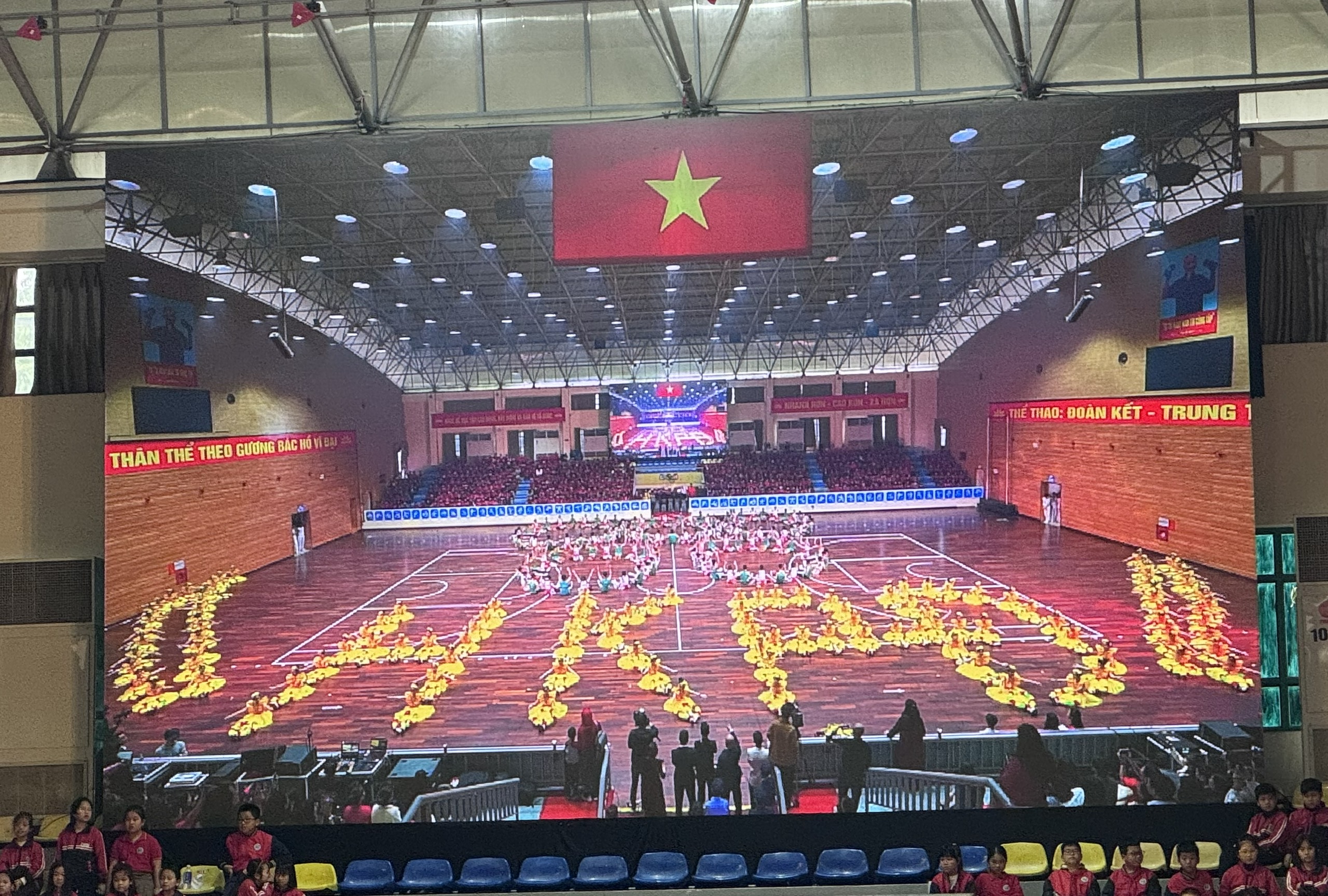 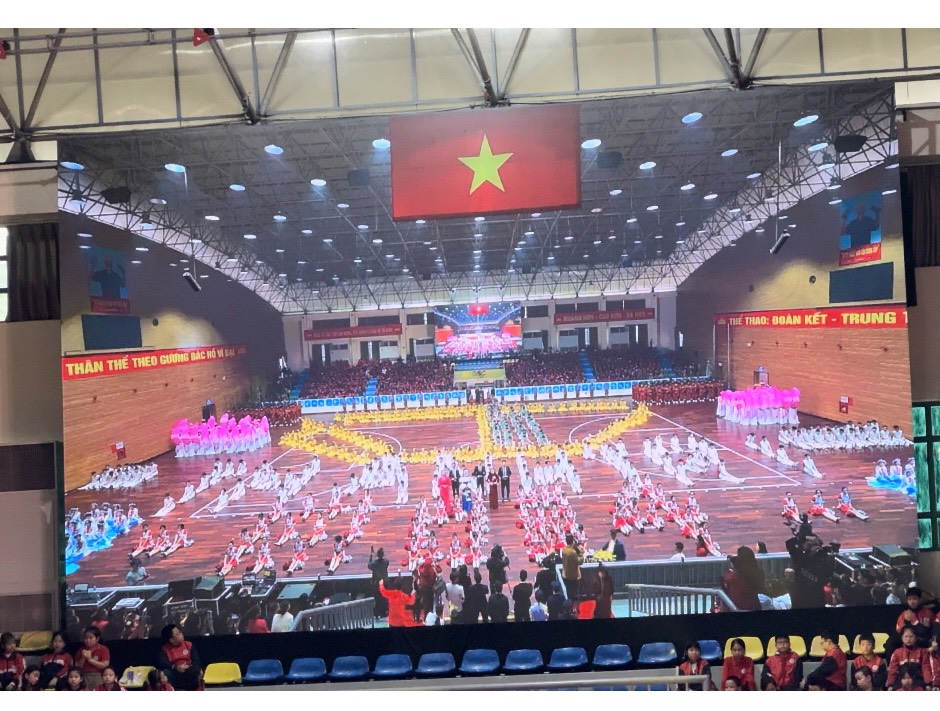 